Adj. INSTRUCTOR, CYBER SECURITY (CIS) 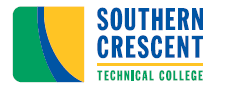 (PART-TIME)MULTIPLE LOCATIONS
MINIMUM QUALIFICATIONS: Bachelor’s degree in cyber security and at least three years of industry experience. Alternatively, instructor can hold a cyber-related bachelor’s degree with either three years of industry experience or industry certifications for this subject (cyber security).  PREFERRED QUALIFICATIONS: Master's degree in cyber security, or related degree with at least 18 graduate semester hours in a cyber-related field. Alternatively, the instructor may hold a master’s degree in computer science or related degree with industry certifications for this subject. In addition, instructor must have a minimum of three years’ industry experience.  RESPONSIBILITIES: Travel to multiple campuses and centers may be required. Teach courses in the classroom, as well as online; be able to develop and evaluate lesson plans; direct and assess students’ progress in achieving required competencies; recruitment; advisement, records retention, departmental meetings, maintenance of required professional development; and handle administrative responsibilities related to academic duties. Adherence to institutional and TCSG standards, as well as accrediting agency requirements. Will be required to provide student advisement, recruitment, and retention services, and other duties as assigned.COMPETENCIES: Knowledge of pedagogical practice and theory; knowledge of the mission of postsecondary vocational/technical education; knowledge of academic course standards; knowledge of the college’s academic programs; skill to work cooperatively with students, faculty and staff; skill in the preparation and delivery of classroom content; skill to make timely decisions; skill in the operation of computers and job related software programs; decision making and problem solving skills; skill in interpersonal relations and in dealing with the public; oral and written communication skills.SALARY:  This is a part-time position without insurance benefits; work hours will not exceed 29 per week.  Hourly rate is commensurate with education and work experience.  SPECIAL NOTES: Applicants scheduled for interviews will be notified of the status of the position. The candidate selected for this position must successfully complete a criminal background investigation and motor vehicle screening. Southern Crescent Technical College does not discriminate on the basis of race, color, creed, national or ethnic origin, sex, religion, disability, age, political affiliation or belief, genetic information, veteran status, or citizenship status (except in those special circumstances permitted or mandated by law). The following have been designated to handle inquiries regarding the non-discrimination policies: Title IX/Equity Coordinator (Griffin Campus, Butts County Center, Henry County Center, and Jasper County Center), Assistant Director of Student Services, 501 Varsity Road, Mobile Unit 6B, Griffin, GA 30223, 770-228-7382; ADA/Section 504 Coordinator (Griffin Campus, Butts County Center, Henry County Center, and Jasper County Center)  Special Services Coordinator, 501 Varsity Road, Mobile Unit 6B, Griffin, GA 30223, 770-228-7258; Title IX/Equity and ADA/Section 504 Coordinator (Flint River Campus) Special Services Coordinator, 1533 Highway 19 South, Room A-252, Thomaston, GA 30286, 706-646-6224. (Employee complaints), Director of Human Resources, Human Resources, 501 Varsity Road, Griffin, GA 30223, 770-229-3454. Any complaints filed against the Title IX/Equity Coordinator or ADA/Section 504 Coordinator on any campus/center shall be handled by, Vice President for Student Affairs, 501 Varsity Road, Room 700, Griffin, GA 30223, 770-228-7348. 